	Rostislavъ                 bo.          Moravьskъii		kъnędzь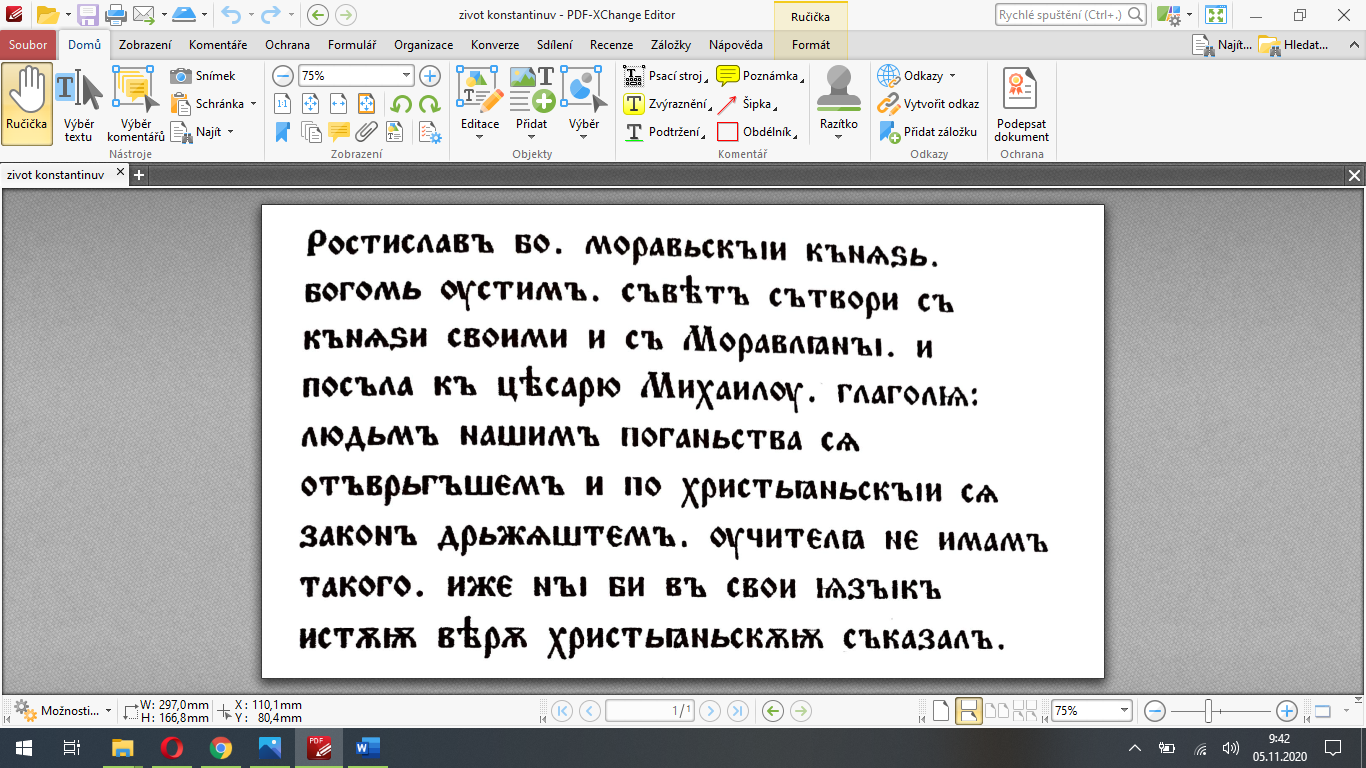      Bogomь                  ustimъ                          sъvětъ                   sъtvori                 sъ       Kъnęzi                      svoimi            i          sъ     moravljanъi                            i     Posъla                  kъ        cěsarju                   michailu                           glagolję     Ljudьmъ                     našimъ                            poganьstva            sę   Otъvrъgъšemъ                                  i        po             christьjanьskъii                         cę      Zakonъ                   drьžęštemъ.                                     Učitelja                    ne      imamъ       takogo.             iže           nъi        bi       vъ          svoi        jęzъikъ    Istǫjǫ                  věrǫ          christьjanьskǫjǫ                               sъkazalъPŘEKLAD:Rostislav, kníže moravský, vnuknutím božím, po poradě se svými knížaty a s Moravany, vypravil poselství k císaři Michalovi, řka: ,,Náš lid se odřekl pohanství a drží se křesťanského zákona. Nemáme však takového učitele, který by nám pravou křesťanskou víru vyložil v našem jazyku.Odkaz na překlad celého Života Konstantinova a Života Metodějovahttps://www.ucl.cas.cz/edicee/data/antologie/zliteratury/VZCL3/7.pdf 